         Tento soubor byl vytvořen aplikací Oracle Reports. Zobrazte tento dokument v režimu Rozvržení stránky.Objednáváme u vás:Vystavil: Datum vystavení: Kč09.03.2017Tel.: 234 244 404, E-mail: jitka.lulakova@studiofamu.czLULÁKOVÁ JitkaNa faktury uvádějte číslo naší objednávky a zasílejte je na mailovou adresu podatelny  faktury@amu.cz Dodejte:1. etapu provedení rozvodu stlačeného vzduchu k promítačce dle nabídky NP 170034.Příslušenství k montáži, montáž a demontážní práce - cena bez DPHDPH 21%Děkujeme.18 314.73 10221 608.30Celkem: PoložkaMnožství Kč183 147.3038 461.00KčKčMJ 221 608.30..................................................................Předpokládaná cena celkem (včetně DPH):                                     Cena/MJ vč. DPH Celkem s DPH Razítko, podpis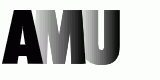 ŠEJNOHA Ondřej DiS.NS490 Ředitelství Studia FAMU 2170490022Objednávka č.: Smlouva:Odběratel:Číslo účtuPeněžní ústavForma úhrady:25.03.2017PříkazemTermín dodání:Akademie múzických umění v Praze Malostranské náměstí 259/12 118 00 PRAHA 1 Česká republika IČ:DIČ:61384984CZ61384984 do l4 dnůTermín úhrady:ELKOM - kompresory s.r.o. Modlanská 1893 415 01 TEPLICE Česká republika Tel.: 234 244 402 E-mail: ondrej.sejnoha@studiofamu.cz PID:Konečný příjemce:::Platnost objednávky do:15.04.2017Dodací podmínky:CZ27272192DIČ:Dodavatel:IČ:27272192AMU je veřejná vysoká škola zřízená Dekretem prezidenta republiky z 27.10.1945, zákon č.111/1998 Sb. ve znění pozdějších změn. IBAN: CZ5301000000195373180297 Místo dodání:Studio FAMUZpůsob dopravy:DodavatelPoložkový rozpis: